УТВЕРЖДЕНАПостановлением АдминистрацииЗаборьевского сельского поселения Демидовского района Смоленской областиот 11.04.2016 года №49(в ред. Постановлений от 12.12.2016 года №145, от 20.02.2018 года №12)Муниципальная Программа «Энергосбережение и повышение энергетической эффективности на территории Заборьевского сельского поселения Демидовского района Смоленской области на 2016-2019 годы»Заборье 2016 годРАЗДЕЛ 1Паспорт муниципальной программы«Энергосбережение и повышение энергетическойэффективности на территории Заборьевскогосельского поселения Демидовского районаСмоленской области на 2016-2019 годы»РАЗДЕЛ 2РАСЧЕТ ЦЕЛЕВЫХ ПОКАЗАТЕЛЕЙ муниципальной ПРОГРАММЫ ЭНЕРГОСБЕРЕЖЕНИЯ И ПОВЫШЕНИЯ ЭНЕРГЕТИЧЕСКОЙ ЭФФЕКТИВНОСТИ ОРГАНИЗАЦИЙ С УЧАСТИЕМ ГОСУДАРСТВА И МУНИЦИПАЛЬНЫХ ОБРАЗОВАНИЙ2.1. СВЕДЕНИЯ О ЦЕЛЕВЫХ ПОКАЗАТЕЛЯХ МУНИЦИПАЛЬНОЙ ПРОГРАММЫ ЭНЕРГОСБЕРЕЖЕНИЯ И ПОВЫШЕНИЯ ЭНЕРГЕТИЧЕСКОЙ ЭФФЕКТИВНОСТИ2.2. ЗНАЧЕНИЯ ИНДИКАТОРОВ, НЕОБХОДИМЫХ ДЛЯ РАСЧЕТА ЦЕЛЕВЫХ ПОКАЗАТЕЛЕЙ ПРОГРАММЫ ЭНЕРГОСБЕРЕЖЕНИЯ И ПОВЫШЕНИЯ ЭНЕРГЕТИЧЕСКОЙ ЭФФЕКТИВНОСТИРАЗДЕЛ 3КРАТКАЯ ХАРАКТЕРИСТИКА ОБЪЕКТА.АНАЛИЗ ПОТРЕБЛЕНИЯ ЭНЕРГЕТИЧЕСКИХ РЕСУРСОВ ЗА ПРЕДШЕСТВУЮЩИЙ ПЕРИОД.Общие сведения об организацииОснащенность вводов энергетических ресурсов приборами учетаСтруктура фактических затрат на энергетические ресурсы в 2015 (базовом) годуХарактеристика зданий, строений, сооруженийд. ЗаборьеНа территории находится 1 артезианские скважины с 1-ой водонапорной башней, которая находится на балансе Администрации.Многоквартирные дома, котельные и тепловые электростанции на территории – отсутствуют.Система электроснабженияПоставщик электрической энергии филиал «СмоленскАтомЭнергоСбыт». Установлен прибор учета – Меркурий 201.Система внутреннего освещения состоит из 8-ми компактных люминесцентных ламп мощностью 20 Вт каждая.Система теплоснабженияОтопление здания осуществляется от 7-ми радиаторов отопления, подключенных к печи, которая потребляет твердое топливо (дрова). В здании установлено 4 ПВХ окна и 2 входных двери. Система водоснабженияЦентрализованная система холодного, горячего водоснабжения и водоотведения – отсутствуют.Характеристика уличного освещенияНа балансе находятся 54 светильника, оборудованные дугоразрядными лампами мощностью 250 Вт каждая (8 фотореле). Учет потребления электроэнергии уличным освещением ведется по приборам учета электрической энергии в количестве 8 шт.Характеристика потребителей моторного топливаНа балансе Администрации находится 1 единица автотранспорта         марки ВАЗ 2107 (легковой автомобиль). Общий пробег автотранспортом за 2015 год: 12 150 кмОснащенность вводов энергетических ресурсов приборами учетаСтруктура фактических затрат на энергетические ресурсы в 2015 (базовом) годуРис. 1 Структура фактических затрат на ТЭР в 2015 г.д. БаклановоМногоквартирные дома, артезианские скважины, котельные и тепловые электростанции на территории – отсутствуют.Система электроснабженияПоставщик электрической энергии филиал «СмоленскАтомЭнергоСбыт». Установлен прибор учета – Меркурий 201.Система внутреннего освещения состоит из 5-ти компактных люминесцентных ламп мощностью 20 Вт каждая.Система теплоснабженияОтопление здания осуществляется от печи, которая потребляет твердое топливо (дрова). В здании установлено 3 деревянных окна и 2 входных двери. Система водоснабженияЦентрализованная система холодного, горячего водоснабжения и водоотведения – отсутствуют.Характеристика уличного освещенияНа балансе находятся 54 светильника, оборудованные дугоразрядными лампами мощностью 250 Вт каждая (15 фотореле). Учет потребления электроэнергии уличным освещением ведется по приборам учета электрической энергии в количестве 10 шт.Характеристика потребителей моторного топливаНа балансе Администрации находится 1 единица автотранспорта         марки ВАЗ 2107 (легковой автомобиль). Общий пробег автотранспортом за 2015 год: 13 402 кмОснащенность вводов энергетических ресурсов приборами учетаСтруктура фактических затрат на энергетические ресурсы в 2015 (базовом) годуРис. 2 Структура фактических затрат на ТЭР в 2015 г.д. КоревоМногоквартирные дома, артезианские скважины, котельные и тепловые электростанции на территории – отсутствуют.Система электроснабженияПоставщик электрической энергии филиал «СмоленскАтомЭнергоСбыт». Установлен прибор учета – Меркурий 201.Система внутреннего освещения состоит из 1-ой компактной люминесцентной лампы мощностью 20 Вт каждая.Система теплоснабженияОтопление здания осуществляется от печи, которая потребляет твердое топливо (дрова). В здании установлено 1 деревянное окно и 1 входная дверь. Система водоснабженияЦентрализованная система холодного, горячего водоснабжения и водоотведения – отсутствуют.Характеристика уличного освещенияНа балансе находятся 33 светильника, оборудованные дугоразрядными лампами мощностью 250 Вт каждая (6 фотореле). Учет потребления электроэнергии уличным освещением ведется по приборам учета электрической энергии в количестве 6 шт.Характеристика потребителей моторного топливаНа балансе Администрации находится 1 единица автотранспорта         марки ВАЗ 2107 (легковой автомобиль) - списана. Общий пробег автотранспортом за 2015 год: 9 763 кмОснащенность вводов энергетических ресурсов приборами учетаСтруктура фактических затрат на энергетические ресурсы в 2015 (базовом) годуРис. 3 Структура фактических затрат на ТЭР в 2015 г.д. ХолмЗдание Администрации расположено в здании учреждения культуры. Оплата за энергетические ресурсы не производится. Оплату производит учреждение культуры.Многоквартирные дома, артезианские скважины, котельные и тепловые электростанции на территории – отсутствуют.Система электроснабженияПоставщик электрической энергии филиал «СмоленскАтомЭнергоСбыт». Прибор учета электрической энергии не установлен.Система внутреннего освещения состоит из 1-ой компактной люминесцентной лампы мощностью 20 Вт каждая.Система теплоснабженияОтопление здания осуществляется от печи, которая потребляет твердое топливо (дрова). В здании установлено 1 деревянное окно и 1 входная дверь. Система водоснабженияЦентрализованная система холодного, горячего водоснабжения и водоотведения – отсутствуют.Характеристика уличного освещенияНа балансе находятся 37 светильников, оборудованные дугоразрядными лампами мощностью 250 Вт каждая (фотореле – отсутствуют). Учет потребления электроэнергии уличным освещением ведется по приборам учета электрической энергии в количестве 8 шт.Характеристика потребителей моторного топливаНа балансе Администрации находится 1 единица автотранспорта         марки ВАЗ 2107 (легковой автомобиль) – списана. Общий пробег автотранспортом за 2015 год: 22 167 кмОснащенность вводов энергетических ресурсов приборами учетаСтруктура фактических затрат на энергетические ресурсы в 2015 (базовом) годуРис. 4 Структура фактических затрат на ТЭР в 2015 г.д. Верхние МоховичиНа территории находится 1 артезианская скважина с 1-ой водонапорной башней, которая находится на балансе Администрации.Многоквартирные дома, котельные и тепловые электростанции на территории – отсутствуют.Система электроснабженияПоставщик электрической энергии филиал «СмоленскАтомЭнергоСбыт». Установлен прибор учета – Меркурий 201.Система внутреннего освещения состоит из 12-ти компактных люминесцентных ламп мощностью 20 Вт каждая.Система теплоснабженияОтопление здания осуществляется от печи, которая потребляет твердое топливо (дрова). В здании установлено 5 деревянных окон и 3 входных двери. Система водоснабженияЦентрализованная система холодного, горячего водоснабжения и водоотведения – отсутствуют.Характеристика уличного освещенияНа балансе находятся 49 светильников, оборудованные дугоразрядными лампами мощностью 250 Вт каждая (фотореле – отсутствуют). Учет потребления электроэнергии уличным освещением ведется по приборам учета электрической энергии в количестве 7 шт.Характеристика потребителей моторного топливаНа балансе Администрации находится 1 единица автотранспорта         марки ВАЗ 21053 (легковой автомобиль) - списана. Общий пробег автотранспортом за 2015 год: 16 818 кмОснащенность вводов энергетических ресурсов приборами учетаСтруктура фактических затрат на энергетические ресурсы в 2015 (базовом) годуРис. 5 Структура фактических затрат на ТЭР в 2015 г.На рис. 6 приведена структура фактических затрат на топливно-энергетические ресурсы в 2015 (базовом) году Администрации Заборьевского сельского поселения Демидовского района Смоленской области.Рис. 6 Структура фактических затрат на ТЭР в 2015 г.Предлагаемые мероприятия в области энергосбережения:Замена светильников уличного освещения (ДРЛ-250 – 227 шт.) на светодиодные (E40 80W):Заборье – 54 шт.; Бакланово – 54 шт.; Корево – 33 шт.; Холм – 37 шт.; Верхние Моховичи – 49 шт.Оснащение светильников уличного освещения приборами учета электрической энергии (28 шт.) и временными реле (64 шт.):Заборье – 5/13 шт.; Бакланово – 7/17 шт.; Корево – 6/12 шт.; Холм – 4/12 шт.; Верхние Моховичи – 3/10 шт.Замена компактных люминесцентных ламп (E27 20W – 26 шт.) на светодиодные (E27 7W):Заборье – 8 шт.; Бакланово – 5 шт.; Корево – 1 шт.; Верхние Моховичи – 12 шт.Мероприятия по тепловой защите зданий и по сокращению потребления моторного топлива проводить нецелесообразно в связи с их высоким сроком окупаемости.РАЗДЕЛ 4Перечень МероприятиЙ по энергосбережению и повышению энергоэффективности, НАПРАВЛЕННЫй НА ДОСТИЖЕНИЕ ЗНАЧЕНИЙ ЦЕЛЕВЫХ ПОКАЗАТЕЛЕЙПеречень программных мероприятий приведен в приложении № 1 программы.4.1. Основные направления энергосбережения  и повышения энергетической эффективностиДля достижения указанных целей и выполнения задач в рамках Программы предусматривается проведение организационных, правовых, технических, технологических и экономических мероприятий, включающих:- развитие нормативно-правовой базы энергосбережения;- энергосбережение и повышение энергетической эффективности;- энергосбережение и повышение энергетической эффективности на транспорте;- информационное обеспечение и пропаганду энергосбережения.4.1.1. Развитие нормативно-правовой базы энергосбереженияМероприятия раздела направлены на совершенствование нормативно-правовой базы в области стимулирования энергосбережения и повышения энергетической эффективности:- разработка и издание приказов, устанавливающих на определенный этап перечень выполняемых мероприятий, ответственных лиц, достигаемый эффект, систему отчетных показателей, а также системы наказания и поощрения.4.1.2. Энергосбережение и повышение энергетической эффективностиВ рамках настоящей Программы предполагается реализация первоочередных мер, направленных на повышение энергоэффективности:- проведения мероприятий по сокращению объемов потребления ТЭР.4.1.3. Информационное обеспечение и пропаганда  энергосбереженияИнформационное обеспечение и пропаганда энергосбережения представляет собой вовлечение в процесс энергосбережения работников учреждения путем формирования устойчивого внимания к этой проблеме, создание мнения о важности и необходимости энергосбережения.Программные мероприятия по данному направлению:- предоставление в простых и доступных формах информации о способах энергосбережения, преимуществах энергосберегающих технологий и оборудования, особенностях их выбора и эксплуатации;- активное формирование порицания энергорасточительства и престижа экономного отношения к энергоресурсам;- вовлечение в процесс энергосбережения всех работников учреждения;- проведение занятий по основам энергосбережения среди работников, позволяющих формировать мировоззрение на рачительное использование энергоресурсов;- материальное стимулирования энергосбережения работников учреждения.РАЗДЕЛ 5СИСТЕМА МОНИТОРИНГА, УПРАВЛЕНИЯ И КОНТРОЛЯ ЗА ХОДОМ ВЫПОЛНЕНИЯ ПРОГРАММЫ.Важнейшим фактором эффективной реализации Программы мероприятий по энергосбережению является грамотно построенная и внедренная система мониторинга за ходом реализации Программы и система реагирования на отклонения от плана внедрения мероприятий по энергосбережению.В соответствии с постановлением Администрации Смоленской области  от 24 октября 2014 г. № 724 «О региональной автоматизированной системе сбора данных в области энергосбережения и повышения энергетической эффективности на территории Смоленской области «Мониторинг энергоэффективности» (далее – Постановление) создана и введена в промышленную эксплуатацию региональная автоматизированная система в области энергосбережения и повышения энергетической эффективности (далее – Региональная система).В соответствии с  Постановлением, органы исполнительной власти Смоленской области и бюджетные учреждения регионального подчинения должны представлять информацию в области энергосбережения, необходимую для включения в Региональную систему, начиная с 1 ноября 2014 года.Помимо этого по состоянию на 1 января года, следующего за отчетным в соответствии с приказом Министерства энергетики Российской Федерации от 30.06.2014 г. № 398 «Об утверждении требований к форме программ в области энергосбережения и повышения энергетической эффективности организаций с участием государства и муниципального образования, организаций осуществляющих регулируемые виды деятельности, и отчетности о ходе их реализации» формируются отчеты о реализации Программы.                                Приложение № 1к постановлению АдминистрацииЗаборьевского сельского поселенияДемидовского района Смоленской областиот 11.04.2016 года №49(В редакции Постановления Заборьевского сельского поселения Демидовского района Смоленской области от20.02.2018 года №12)Перечень программных мероприятий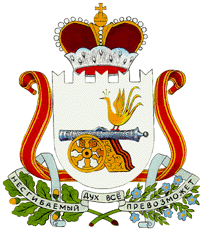 АДМИНИСТРАЦИЯЗАБОРЬЕВСКОГО СЕЛЬСКОГО ПОСЕЛЕНИЯДЕМИДОВСКОГО РАЙОНА СМОЛЕНСКОЙ ОБЛАСТИПОСТАНОВЛЕНИЕот 11.04.2016 года № 49В соответствии с Федеральным законом от 23.11.2009  № 261-ФЗ «Об энергосбережении и о повышении энергетической эффективности и о внесении изменений в отдельные законодательные акты Российской Федерации», Администрация Заборьевского сельского поселения Демидовского района Смоленской областиПостановляет:1.Утвердить прилагаемую муниципальную программу «Энергосбережение и повышение энергетической эффективности на территории Заборьевского сельского поселения Демидовского района Смоленской области на 2016-2019 годы» (далее Программа).2.Установить, что в ходе реализации муниципальной программы «Энергосбережение и повышение энергетической эффективности на территории Заборьевского сельского поселения Демидовского района Смоленской области на 2016-2019 годы» ежегодной корректировке подлежат мероприятия и объемы их финансирования с учетом возможностей средств бюджета поселения.3. Отменить Постановление Администрации Заборьевского сельского поселения Демидовского района Смоленской области от 31.10.2012 года 
№ 60 «Об утверждении прилагаемой долгосрочной программы «Энергосбережение и повышение энергетической эффективности на территории Заборьевского сельского поселения Демидовского района Смоленской области на 2014-2016 г.г.».4. Настоящее постановление вступает в силу с момента обнародования.Глава муниципального образованияЗаборьевского сельского поселенияДемидовского района Смоленской области                             Е.В. Хотченкова.Полное наименование организацииАдминистрация Заборьевского сельского поселения Демидовского района Смоленской областиИНН 6703004779Юридический адрес: 216261, Смоленская область, Демидовский район, д. Заборье, ул. Молодежная, 40Глава муниципального образования Заборьевского сельского поселения Демидовского района Смоленской области: Хотченкова Евдокия ВладимировнаОснования для разработки программыПравовые основания: - Федеральный закон от 23 ноября 2009 года № 261-ФЗ «Об энергосбережении и повышении энергетической эффективности и о внесении изменений в отдельные законодательные акты Российской Федерации» - Указ Президента РФ № 579 от 13 мая 2010 года «Об оценке эффективности деятельности органов исполнительной власти субъектов Российской Федерации и органов местного самоуправления городских округов и муниципальных районов в области энергосбережения и повышения энергетической эффективности».- Распоряжение Правительства РФ от 01.12.2009 № 1830-р «План мероприятий по энергосбережению и повышению энергетической эффективности в Российской Федерации, направленных на реализацию федерального закона «Об энергосбережении и о повышении энергетической эффективности и о внесении изменений в отдельные законодательные акты российской федерации».- Приказ Министерства экономического развития РФ       от 24 октября 2011 г. № 591 «О порядке определения объемов снижения потребляемых государственным  учреждением ресурсов в сопоставимых условиях».- Распоряжение Правительства Российской Федерации от 27 декабря 2010 г. № 2446р Государственная программа Российской Федерации «Энергосбережение и повышение энергетической эффективности на период до 2020 года».- Приказ Министерства Энергетики РФ №398 от 30 июня 2014 года «Об утверждении требований к форме программ в области энергосбережения и повышения энергетической эффективности организаций с участием государства и муниципального образования, организаций, осуществляющих регулируемые виды деятельности, и отчетности о ходе их реализации».
- Закон Смоленской области от 30.05.2013 N 47-з
«Об энергосбережении и о повышении энергетической эффективности на территории Смоленской области»  (принят Смоленской областной Думой 30.05.2013).- Постановление Правительства РФ от 31 декабря 2009 года № 1225 «О требованиях к региональным и муниципальным программам в области энергосбережения и повышения энергетической эффективности»Полное наименование исполнителей и (или) соисполнителей программыАдминистрация Заборьевского сельского поселения Демидовского района Смоленской областиКонтактное лицо:ФИО: Хотченкова Евдокия ВладимировнаДолжность: Глава муниципального образования Телефон: +7 (48147) 2-33-23e-mail: zabor.sp40@yandex.ruПолное наименование разработчиков программыОткрытое Акционерное Общество «Центр энергосбережения и повышения энергетической эффективности»ИНН 6731077881Юридический адрес: 214019, г. Смоленск, Трамвайный проезд, 12Фактический адрес: 214014, г. Смоленск, ул. Чаплина, 12Генеральный директор ОАО «ЦЭПЭ»: Горбатко Сергей ЯковлевичЦели программы- Выполнение требований, установленных Федеральным законом Российской Федерации от 23 ноября 2009 г. № 261-ФЗ «Об энергосбережении и о повышении энергетической эффективности и о внесении изменений в отдельные законодательные акты Российской Федерации». - Повышение энергетической эффективности экономики казенного учреждения.- Обеспечение системности и комплексности при проведении мероприятий по энергосбережению.Задачи программы- Реализация организационных мероприятий по энергосбережению и повышению энергетической эффективности.- Повышение эффективности системы теплоснабжения.- Повышение эффективности системы электроснабжения.- Повышение эффективности системы водоснабжения и водоотведения.- Внедрение новых энергосберегающих технологий, оборудования и материалов   в учреждении.- Снижение потерь в сетях электро-, тепло-, газо- и водоснабжения.- Создание условий для привлечения инвестиций в целях внедрения энергосберегающих технологий, в том числе и на рынке энергосервисных услуг.- Обновление основных производственных фондов экономики на базе новых энерго- и ресурсосберегающих технологий и оборудования, автоматизированных систем и информатики.Сроки реализации программы2016 – 2019 гг.Целевые показатели1. Снижение потребления электрической энергии в натуральном выражении (кВт·ч).2. Снижение потребления тепловой энергии в натуральном выражении (Гкал).3. Снижение потребления природного газа в натуральном выражении (м3).4. Снижение потребления твердого и жидкого печного топлива в натуральном выражении (м3).5. Снижение потребления воды в натуральном выражении (м3).6. Снижение потребления моторного топлива в натуральном выражении (т).7.Оснащенность приборами учета (ПУ) каждого вида потребляемого энергетического ресурса, %.8. Удельный объем автотранспорта стоящего на учете казенного учреждения, в отношении которого проведены мероприятия по энергосбережению и повышению энергетической эффективности, в том числе по замещению бензина, используемого транспортными средствами в качестве моторного топлива, природным газом, %.9. Удельный расход ЭЭ на снабжение органов местного самоуправления и муниципальных учреждений (кВт*ч/м2). 10. Удельный расход ТЭ на снабжение органов местного самоуправления и муниципальных учреждений (Гкал/м2).11. Удельный расход ХВС на снабжение органов местного самоуправления и муниципальных учреждений (м3/чел.).12. Удельный расход ГВС на снабжение органов местного самоуправления и муниципальных учреждений (м3/чел.).13. Удельный расход природного газа на снабжение органов местного самоуправления и муниципальных учреждений (м3/чел.).Источники и объемы финансового обеспечения реализации программы(В редакции Постановления Заборьевского сельского поселения Демидовского района Смоленской области от20.02.2018года №12)Общий объем финансирования мероприятий Программы составляет 2 282,0 тыс. руб., в том числе:- средства местного бюджета – 55,4 тыс. руб.;- средства инвестора – 2226,6 тыс. руб.в том числе по годам:-2016 год – 524,5 тыс. руб.-2017 год – 524,5 тыс. руб.-2018 год – 522,0 тыс. руб.-2019 год – 711,0 тыс. руб.в том числе средства:- средства инвестора – 2226,6 тыс.руб., в том числе по годам:- 2016 год – 509,4 тыс. руб.-2017 год – 509,4 тыс. руб.-2018 год – 509,4 тыс. руб.-2019 год – 698,4 тыс. руб - средства местного бюджета -  55,4 тыс. руб, в том числе по годам:-2016 год – 15,1 тыс. руб.-2017 год – 15,1 тыс. руб.-2018 год – 12,6 тыс. руб.-2019 год – 12,6 тыс. руб.Планируемые результаты реализации программыЭкономия электрической энергии – 119 876 кВт*ч (795,9 тыс. руб.)№ п/пНаименование показателяЕд. измер.Плановые значения целевых показателейПлановые значения целевых показателейПлановые значения целевых показателейПлановые значения целевых показателей№ п/пНаименование показателяЕд. измер.201620172018201912345671Снижение потребления ЭЭ в натуральном выражениикВт*ч115991159911219162452Снижение потребления ТЭ в натуральном выраженииГкал----3Снижение потребления природного газа в натуральном выражениим3----4Снижение потребления воды в натуральном выражениим3----5Снижение потребления твердого печного топлива в натуральном выражениим300006Снижение потребления моторного топлива в натуральном выражениил00007Доля объема ЭЭ, расчеты за которую осуществляются с использованием приборов учета%69,179,489,71008Доля объема ТЭ, расчеты за которую осуществляются с использованием приборов учета%----9Доля объема ХВС, расчеты за которую осуществляются с использованием приборов учета%----10Доля объема ГВС, расчеты за которую осуществляются с использованием приборов учета%----11Доля объема природного газа, расчеты за который осуществляются с использованием приборов учета%----12Доля объема ТЭР, производимых с использованием возобновляемых источников энергии и (или) ВЭР %----13Удельный расход ЭЭ на снабжение органов местного самоуправления и муниципальных учреждений кВт*ч/м214,2313,0213,0213,0214Удельный расход ТЭ на снабжение органов местного самоуправления и муниципальных учрежденийГкал/м2----15Удельный расход ХВС на снабжение органов местного самоуправления и муниципальных учрежденийм3/чел.----16Удельный расход ГВС на снабжение органов местного самоуправления и муниципальных учрежденийм3/чел.----17Удельный расход природного газа на снабжение органов местного самоуправления и муниципальных учрежденийм3/чел.----18Отношение экономии ТЭР и воды в стоимостном выражении, достижение которой планируется в результате реализации энергосервисных договоров (контрактов) %3535365519Количество энергосервисных договоров (контрактов), заключенных органами местного самоуправления и муниципальными учреждениями шт.111120Удельный расход ЭЭ в многоквартирных домахкВт*ч/м2----21Удельный расход ТЭ в многоквартирных домахГкал/м2----22Удельный расход ХВС в   многоквартирных домахм3/чел.----23Удельный расход ГВС в    многоквартирных домахм3/чел.----24Удельный расход природного газа в многоквартирных домах с индивидуальными системами газового отопления м3/м2----25Удельный расход природного газа в многоквартирных домах с иными системами теплоснабжения м3/чел.----26Удельный суммарный расход ТЭР в многоквартирных домахт.у.т/м2----27Удельный расход топлива на выработку ТЭ на ТЭС т.у.т./Гкал----28Удельный расход топлива на выработку ТЭ на котельныхт.у.т./Гкал----29Удельный расход ЭЭ, используемой при передаче ТЭ в системах теплоснабжения кВт*ч/Гкал----30Доля потерь ТЭ при ее передаче в общем объеме переданной тепловой энергии%----31Доля потерь воды при ее передаче в общем объеме переданной воды%12,6312,6312,6312,6332Удельный расход ЭЭ, используемой для передачи (транспортировки) воды в системах водоснабжениякВт*ч/м33,873,873,873,8733Удельный расход ЭЭ, используемой в системах водоотведения кВт*ч/м3----34Удельный расход ЭЭ в системах уличного освещениякВт*ч/м21,351,090,830,4635Количество высокоэкономичных по использованию моторного топлива и ЭЭ ТС, относящихся к общественному транспорту шт.----36Количество ТС, относящихся к общественному транспорту, регулирование тарифов на услуги по перевозке на котором осуществляется муниципальным образованием, в отношении которых проведены мероприятия по энергосбережениюшт.----37Количество ТС, использующих природный газ, газовые смеси, сжиженный углеводородный газ в качестве моторного топлива, относящихся к общественному транспорту шт.----38Количество ТС с автономным источником ЭЭ, относящихся к общественному транспорту шт.----39Количество ТС, в отношении которых проведены мероприятия по энергосбережению и повышению энергетической эффективности шт.----40Количество ТС с автономным источником ЭЭ, используемых органами местного самоуправления, муниципальными учреждениями и муниципальными унитарными предприятиями шт.----№ п/пНаименование показателяЕд. измер.Значение 2015 (базового ) годаПлановые значения индикаторовПлановые значения индикаторовПлановые значения индикаторовПлановые значения индикаторов№ п/пНаименование показателяЕд. измер.Значение 2015 (базового ) года2016201720182019123456781Объемы потребления ЭЭкВт*ч75017634185181940600243552Объемы потребления ТЭГкал-----3Объемы потребления природного газам3-----4Объемы потребления твердого печного топлива м342424242425Объемы потребления воды м3-----6Объемы потребления моторного топлива л650065006500650065007Количество вводов ЭЭ, всегошт.68686868688Количество вводов ЭЭ, оснащенных приборами учеташт.40475461689Количество вводов ТЭ, всегошт.-----10Количество вводов ТЭ, оснащенных приборами учеташт.-----11Количество вводов природного газа, всегошт.-----12Количество вводов природного газа, оснащенных приборами учеташт.-----13Количество вводов ХВС, всегошт.-----14Количество вводов ХВС, оснащенных приборами учеташт.-----15Количество вводов ГВС, всегошт.-----16Количество вводов ГВС, оснащенных приборами учеташт.-----Полное наименованиеАдминистрация Заборьевского сельского поселения Демидовского района Смоленской областиОсновной вид деятельностиДеятельность органов местного самоуправления поселковых и сельских населенных пунктовОбщая площадь учреждения, м2366Отапливаемая площадь учреждения, м2333,16Численность сотрудников, чел.9Объем финансирования на содержание учреждения в базовом году, тыс.руб.Объем финансирования учреждения  составил: электроэнергия – 32 115 руб., уличное освещение – 465 608 руб.,твердое печное топливо – 45 193 руб.,моторное топливо – 195 000 руб.ИТОГО: 737 916 руб.Вид энергоресурсаВводов всего, шт.Вводов, оснащенных 
приборами учета, шт.Оснащенность приборами учета, %Электроэнергия44100Уличное освещение643656,3№ п/пНаименование ТЭРЕд. измер.В натуральном выраженииВ денежном выражении, руб.В условном топливе, т.у.т.1ЭлектроэнергиякВт*ч4 86432 1151,682Уличное освещениекВт*ч70 153465 60824,173Твердое печное топливо (дрова)м34245 19311,174Моторное топливо (АИ-92)л6 500195 0007,26ИтогоИтогоИтогоИтого737 91644,28Общая площадь учреждения, м286Отапливаемая площадь учреждения, м286Численность сотрудников, чел.5Вид энергоресурсаВводов всего, шт.Вводов, оснащенных 
приборами учета, шт.Оснащенность приборами учета, %Электроэнергия11100Уличное освещение1356,5№ п/пНаименование ТЭРЕд. измер.В натуральном выраженииВ денежном выражении, руб.В условном топливе, т.у.т.Средне-взвешенныйтариф1ЭлектроэнергиякВт*ч7266 0740,258,37 (руб./кВт*ч)2Уличное освещениекВт*ч24 160166 0108,326,87 (руб./кВт*ч)3Твердое печное топливо (дрова)м31214 5933,191 216,08 (руб./м3)ИтогоИтогоИтогоИтого186 67711,76-Общая площадь учреждения, м271Отапливаемая площадь учреждения, м271Численность сотрудников, чел.1Вид энергоресурсаВводов всего, шт.Вводов, оснащенных 
приборами учета, шт.Оснащенность приборами учета, %Электроэнергия11100Уличное освещение171058,8№ п/пНаименование ТЭРЕд. измер.В натуральном выраженииВ денежном выражении, руб.В условном топливе, т.у.т.Средне-взвешенныйтариф1ЭлектроэнергиякВт*ч2 01212 5880,696,26 (руб./кВт*ч)2Уличное освещениекВт*ч23 485146 9018,096,26 (руб./кВт*ч)3Твердое печное топливо (дрова)м388 0002,131 000 (руб./м3)ИтогоИтогоИтогоИтого167 48910,91-Общая площадь учреждения, м271Отапливаемая площадь учреждения, м271Численность сотрудников, чел.1Вид энергоресурсаВводов всего, шт.Вводов, оснащенных 
приборами учета, шт.Оснащенность приборами учета, %Электроэнергия11100Уличное освещение12650№ п/пНаименование ТЭРЕд. измер.В натуральном выраженииВ денежном выражении, руб.В условном топливе, т.у.т.Средне-взвешенныйтариф1ЭлектроэнергиякВт*ч8765 7000,306,51 (руб./кВт*ч)2Уличное освещениекВт*ч6 13838 2002,116,22 (руб./кВт*ч)3Твердое печное топливо (дрова)м388 0002,131 000 (руб./м3)ИтогоИтогоИтогоИтого51 9004,54-Общая площадь учреждения, м218Отапливаемая площадь учреждения, м218Численность сотрудников, чел.1Вид энергоресурсаВводов всего, шт.Вводов, оснащенных 
приборами учета, шт.Оснащенность приборами учета, %Уличное освещение12833,3№ п/пНаименование ТЭРЕд. измер.В натуральном выраженииВ денежном выражении, руб.В условном топливе, т.у.т.Средне-взвешенныйтариф1Уличное освещениекВт*ч4 46237 6971,548,45 (руб./кВт*ч)ИтогоИтогоИтогоИтого39 6971,54-Общая площадь учреждения, м2120Отапливаемая площадь учреждения, м287,16Численность сотрудников, чел.1Вид энергоресурсаВводов всего, шт.Вводов, оснащенных 
приборами учета, шт.Оснащенность приборами учета, %Электроэнергия11100Уличное освещение10770№ п/пНаименование ТЭРЕд. измер.В натуральном выраженииВ денежном выражении, руб.В условном топливе, т.у.т.Средне-взвешенныйтариф1ЭлектроэнергиякВт*ч1 2507 7530,436,20 (руб./кВт*ч)2Уличное освещениекВт*ч11 90876 8004,106,45 (руб./кВт*ч)3Твердое печное топливо (дрова)м31414 6002,131 042,86 (руб./м3)ИтогоИтогоИтогоИтого99 1536,66-№ п/пНаименование цели, мероприятияИсточники финансирования ИсполнительСроки реализацииОбъем финансирования (тыс. руб.)Объем финансирования (тыс. руб.)Объем финансирования (тыс. руб.)Объем финансирования (тыс. руб.)Объем финансирования (тыс. руб.)Объем финансирования (тыс. руб.)Объем финансирования (тыс. руб.)Объем финансирования (тыс. руб.)Объем финансирования (тыс. руб.)№ п/пНаименование цели, мероприятияИсточники финансирования ИсполнительСроки реализацииВсегоВсегоВсего2016 год2017 год2017 год2018 год2018 год2019 годЦель 1. Повышение энергетической эффективности экономики казенного учреждения и обеспечение системности и комплексности при проведении мероприятий по энергосбережению.Цель 1. Повышение энергетической эффективности экономики казенного учреждения и обеспечение системности и комплексности при проведении мероприятий по энергосбережению.Цель 1. Повышение энергетической эффективности экономики казенного учреждения и обеспечение системности и комплексности при проведении мероприятий по энергосбережению.Цель 1. Повышение энергетической эффективности экономики казенного учреждения и обеспечение системности и комплексности при проведении мероприятий по энергосбережению.Цель 1. Повышение энергетической эффективности экономики казенного учреждения и обеспечение системности и комплексности при проведении мероприятий по энергосбережению.Цель 1. Повышение энергетической эффективности экономики казенного учреждения и обеспечение системности и комплексности при проведении мероприятий по энергосбережению.Цель 1. Повышение энергетической эффективности экономики казенного учреждения и обеспечение системности и комплексности при проведении мероприятий по энергосбережению.Цель 1. Повышение энергетической эффективности экономики казенного учреждения и обеспечение системности и комплексности при проведении мероприятий по энергосбережению.Цель 1. Повышение энергетической эффективности экономики казенного учреждения и обеспечение системности и комплексности при проведении мероприятий по энергосбережению.Цель 1. Повышение энергетической эффективности экономики казенного учреждения и обеспечение системности и комплексности при проведении мероприятий по энергосбережению.Цель 1. Повышение энергетической эффективности экономики казенного учреждения и обеспечение системности и комплексности при проведении мероприятий по энергосбережению.Цель 1. Повышение энергетической эффективности экономики казенного учреждения и обеспечение системности и комплексности при проведении мероприятий по энергосбережению.Цель 1. Повышение энергетической эффективности экономики казенного учреждения и обеспечение системности и комплексности при проведении мероприятий по энергосбережению.Цель 1. Повышение энергетической эффективности экономики казенного учреждения и обеспечение системности и комплексности при проведении мероприятий по энергосбережению.Основное мероприятие 1.Энегосбережение и повышение энергетической эффективности в системах наружного освещенияОсновное мероприятие 1.Энегосбережение и повышение энергетической эффективности в системах наружного освещенияОсновное мероприятие 1.Энегосбережение и повышение энергетической эффективности в системах наружного освещенияОсновное мероприятие 1.Энегосбережение и повышение энергетической эффективности в системах наружного освещенияОсновное мероприятие 1.Энегосбережение и повышение энергетической эффективности в системах наружного освещенияОсновное мероприятие 1.Энегосбережение и повышение энергетической эффективности в системах наружного освещенияОсновное мероприятие 1.Энегосбережение и повышение энергетической эффективности в системах наружного освещенияОсновное мероприятие 1.Энегосбережение и повышение энергетической эффективности в системах наружного освещенияОсновное мероприятие 1.Энегосбережение и повышение энергетической эффективности в системах наружного освещенияОсновное мероприятие 1.Энегосбережение и повышение энергетической эффективности в системах наружного освещенияОсновное мероприятие 1.Энегосбережение и повышение энергетической эффективности в системах наружного освещенияОсновное мероприятие 1.Энегосбережение и повышение энергетической эффективности в системах наружного освещенияОсновное мероприятие 1.Энегосбережение и повышение энергетической эффективности в системах наружного освещенияОсновное мероприятие 1.Энегосбережение и повышение энергетической эффективности в системах наружного освещения1.1.Замена светильников уличного освещения на светодиодные местного значенияСредства инвестора Администрация Заборьевского сельского поселения Демидовского района Смоленской области2016 -2019 гг1589,01589,0350,0350,0350,0350,0350,0350,0539,01.1.Замена светильников уличного освещения на светодиодные местного значенияместный бюджетАдминистрация Заборьевского сельского поселения Демидовского района Смоленской области2016 -2019 гг---------1.2.Оснащение светильников уличного освещения приборами учета электрической энергии и временными релеСредства инвестораАдминистрация Заборьевского сельского поселения Демидовского района Смоленской области2016 -2019 гг637,6637,6159,4159,4159,4159,4159,4159,4159,41.2.Оснащение светильников уличного освещения приборами учета электрической энергии и временными релеместный бюджетАдминистрация Заборьевского сельского поселения Демидовского района Смоленской области2016 -2019 гг50,450,412,612,612,612,612,612,612,61.3.Замена компактных люминесцентных ламп на светодиодныеместный бюджетАдминистрация Заборьевского сельского поселения Демидовского района Смоленской области2016 -2019 гг5,05,02,52,52,52,52,5--Итого по основному мероприятию 1.Итого по основному мероприятию 1.Итого по основному мероприятию 1.Итого по основному мероприятию 1.Итого по основному мероприятию 1.2282,0524,5524,5524,5524,5524,5524,5522,0711,0ИТОГОИТОГОИТОГОИТОГОИТОГО2282,02282,0524,5524,5524,5524,5524,5522,0711,0